志工研習活動花絮110.3.25.   讓保健志工體驗社區長輩在社區據點參與的健促活動張敏俐老師的健康促進運動帶領.志工的初體驗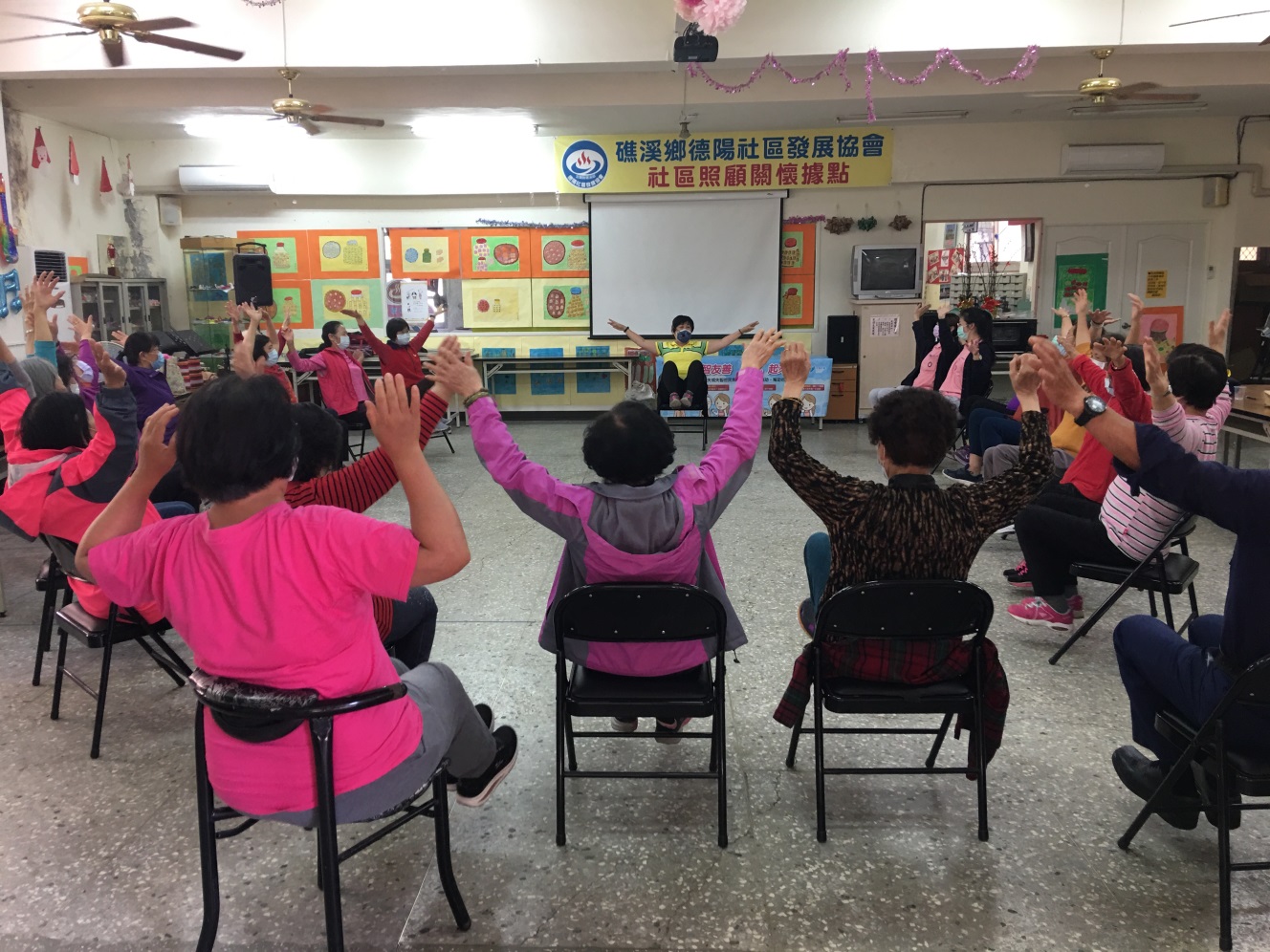 